花蓮縣花蓮市教育會112年感恩9月教師節健康促進宣導活動計畫依據：本會30屆第十次理監事會議決議事項辦理。活動目的：根據康健人壽所發表的2021「360°康健指數」調查發現，台灣人的身體指數為亞太區最低，根據2019的調查，排名台灣民眾前三大的健康憂慮依序為癌症、心臟或心血管疾病以及視力衰退。要遠離疾病的威脅，養成健康飲食與規律運動絕對是不二法門。為此，特邀請本會會員及家屬從養成健康飲食與規律運動開始，逐步建立起健康的生活習慣，擁抱更輕鬆無負擔的人生。 依據衛生福利部公布「國民飲食指標」建議：日常飲食依據飲食指南建議的六大類食物份量攝取，所攝取的營養素種類才能齊全。加強本會會員對飲食健康的認知與概念，建立正確營養知能，藉由健康飲食習慣培養，才能「吃」出健康！活動時間：112年9月17日（日）14：00～16：00活動地點：花蓮縣立國風國民中學學生活動中心(體育館)參加對象：花蓮市教育會會員、會員家屬。參加人數：預計50人指導單位：花蓮縣政府、台灣省教育會、花蓮縣教育會主辦單位：花蓮市教育會承辦單位：花蓮縣立國風國中活動辦法：邀請本會會員及家屬共同參與健康飲食講座＆有氧運動。辦理健康飲食講座宣導。推廣運動大家一起動一動「健康促進活動操」。活動流程十一、參加禮：花蓮市教育會會員須於事前報名，活動當天報到可領取紀念品乙份，完成活動後，會員可餐盒一份。十三、報名辦法事前報名：活動免費參加，須於9月12日（二）前填具附件一「花蓮縣花蓮市教育會112年度感恩9月教師節活動報名表」(請自國風國中網站最新消息下載報名表件)，並將word電子檔寄至yingchen0102@hlc.edu.tw以完成報名手續，活動名額額滿為止，報名表紙本請核章後，請單位聯絡人於活動當日繳交至報到處。本活動贈送之相關參賽紀念品及餐盒，不接受現場報名之會員！參加眷屬經事先報名者，提供會後餐盒。報名成功：請各校聯絡人協助將報名表完整輸入相關個人資料寄出後，本會將於9月13日(三)下班前，以Email通知各所屬學校是否報名成功。如有任何報名問題或報名後因故無法出席，請於上班時間 (週一至週五 09:00-17:00) 來電「花蓮縣立國風國中輔導處」 03-8323847分機31或34，彼睞．阿亥主任、林映辰老師為您服務。十四、預期效益：養成良好的規律運動習慣。培養正確的飲食健康觀念並照顧自己與家人的健康。注重各項健康促進的議題，養成良好的生活習慣。十七、經費來源：活動經費由花蓮縣教育會、花蓮市教育會共同支應。承辦人：                人事主任：             校  長：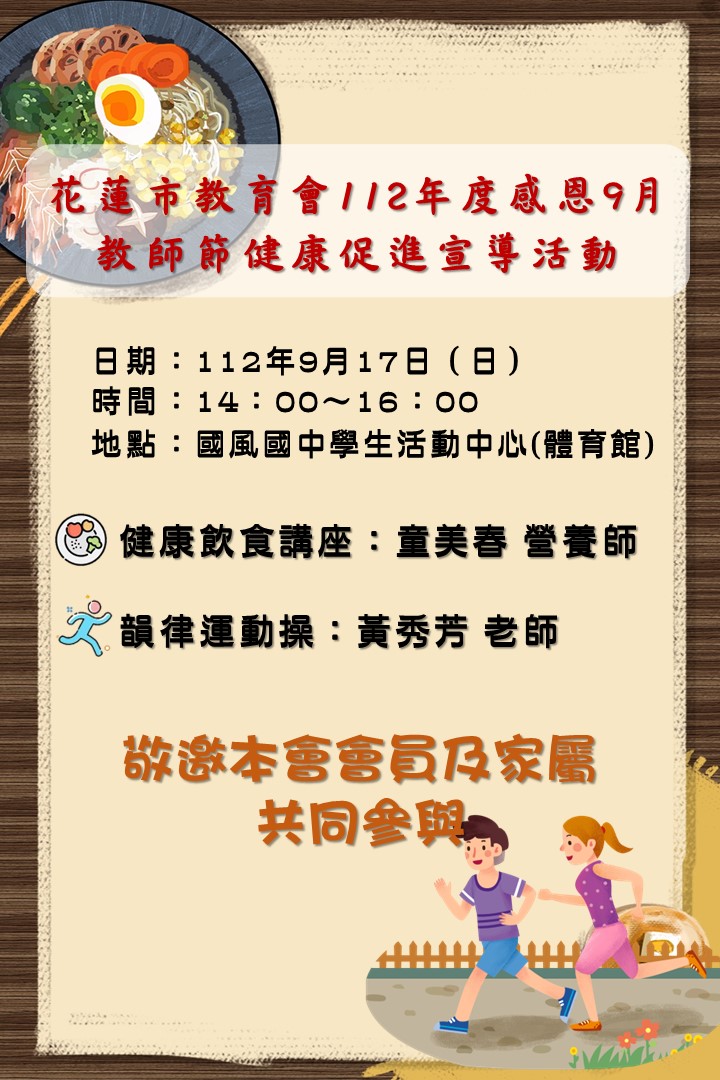 時  間活動內容主 持 人地點備註1330～1400相見歡～報到花蓮市教育會團隊國風國中活動中心簽到紀念品1400～1500健康飲食講座童美春營養師國風國中活動中心1500～1510優秀子女獎學金及愛心模範教育人員頒獎花蓮市教育會團隊國風國中活動中心1510～1610韻律運動操黃秀芳老師國風國中活動中心1610～賦歸～活動結束花蓮市教育會團隊國風國中活動中心領取餐盒花蓮縣花蓮市教育會112年度感恩9月教師節健康促進宣導活動報名表（           國小/國中/高中）花蓮縣花蓮市教育會112年度感恩9月教師節健康促進宣導活動報名表（           國小/國中/高中）花蓮縣花蓮市教育會112年度感恩9月教師節健康促進宣導活動報名表（           國小/國中/高中）花蓮縣花蓮市教育會112年度感恩9月教師節健康促進宣導活動報名表（           國小/國中/高中）單位聯絡人姓名/職稱：             手機：           E-mail:                 單位聯絡人姓名/職稱：             手機：           E-mail:                 單位聯絡人姓名/職稱：             手機：           E-mail:                 單位聯絡人姓名/職稱：             手機：           E-mail:                 姓  名眷屬人數聯絡電話E-mail